Monday 27th AprilPsalm 32: 1, 6, 7Blessed is the one whose transgressions are forgiven, whose sins are covered….Therefore let all the faithful pray to you while you may be found;Surely the rising of the mighty waters will not reach them.You are my hiding place;You will protect me from troubleAnd surround me with songs of deliverance.What an incredible gift it is to know forgiveness and a clear conscience! When we come to Jesus in repentance, he washes away all the accumulated rubbish, frees us from our past, and gives us grace to live differently. He wraps His robe around us, puts sandals on our feet and calls us ‘my child’. Blessed indeed! He becomes our hiding place and we can trust him completely with our lives. He has shown that there are no lengths that he wouldn’t go to in order to rescue us, by offering His own Son in our place. We are perfectly secure when we are hidden in Him. That doesn’t mean that trouble will not come, although I believe that only in eternity will we discover the many troubles and difficulties that we were spared – I know that many of us have testimonies of how the Lord rescued us, miraculously healed us, prevented accidents etc.. But even in the midst of trouble, even in the mystery, when we don’t understand all that is happening, hear the songs of deliverance that the Deliverer sings over you.https://youtu.be/uUx2WcC9JKoLord Jesus, we thank you for your covering. We thank you that you are the Rock of Ages to whom we run. Today, we choose to run to you. Cover us with your love. Help us to trust in you. Thank you for the many times that you have rescued us from trouble, and the times when you have brought us through times of trouble to a safe place.We pray your blessing and protection today on all those who are in trouble. We pray for the sick and the bereaved. We pray for those in pain because of mental ill health. We pray for those with broken relationships. We pray for those who don’t know where the next meal is coming from. Lord, cause them to run to you today. We pray too for all those that are providing help and comfort, and medical care, tending to practical needs. Sustain them with your love. Fill them with your peace. In Jesus beautiful Name. Amen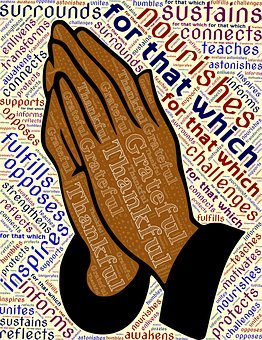 